TUGAS WORKSHOP DESAIN WEB PERTEMUAN 8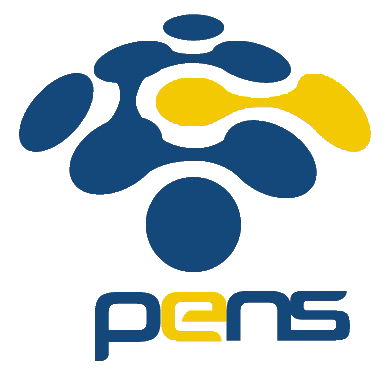 Nama	: Devafilla Rizqy SantosaKelas	: 1 D4 Teknik Informatika ANRP	: 3120600026ListingOutput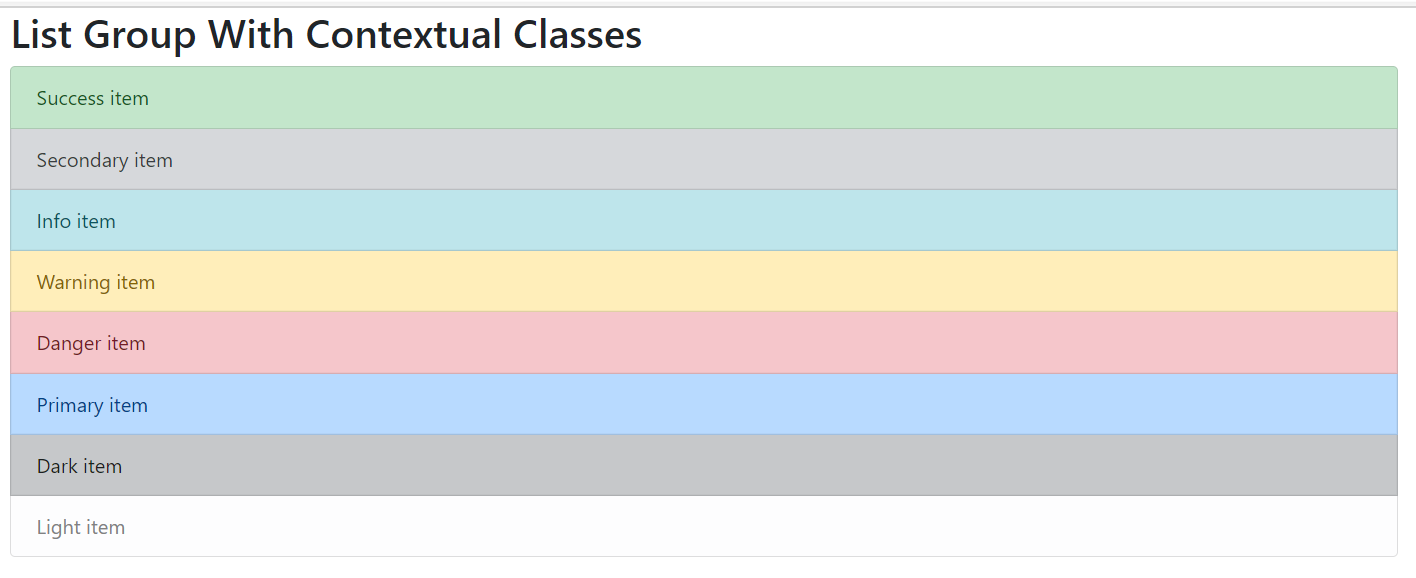 AnalisisPemilihan warna tema pada sebuah website menjadi hal yang sangat harus diperhatikan jika kita ingin membangun sebuah website yang terlihat bernilai dimata pengunjung. Sering kali pemilihan tema warna yang diterapkan pada sebuah website hanya mempedulikan kesesuaian warna tanpa memandang bagaimana cara para pengunjung membaca dan melihat website.Listing Output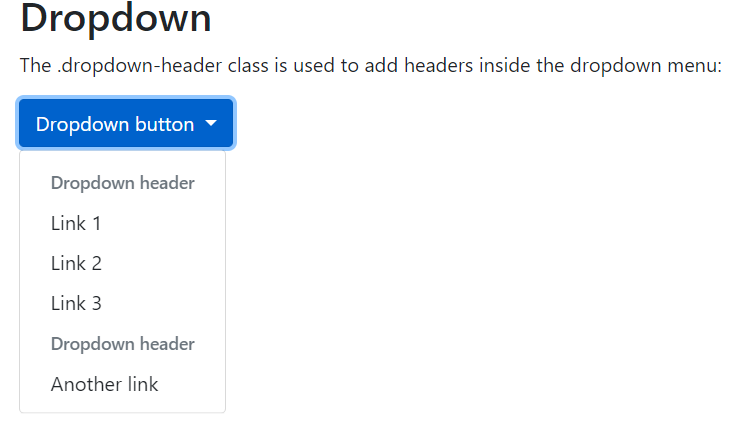 AnalisisDropdown menu adalah fitur yang akan menampilkan beberapa menu ketika tombol di klik, Bootstrap menyediakan beberapa class yang bisa anda gunakan untuk membuat dropdown menu.ListingOutput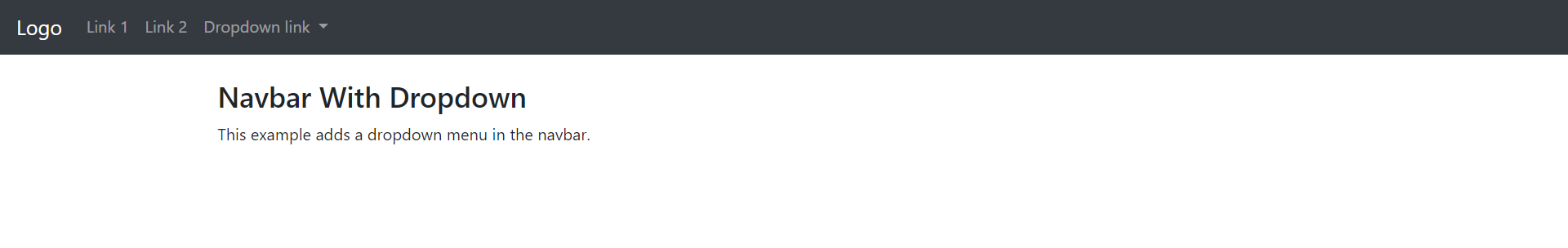 AnalisisDropdown menu adalah fasilitas yang harus ada untuk memudahkan pemakai aplikasi menggunakan aplikasi.ListingOutput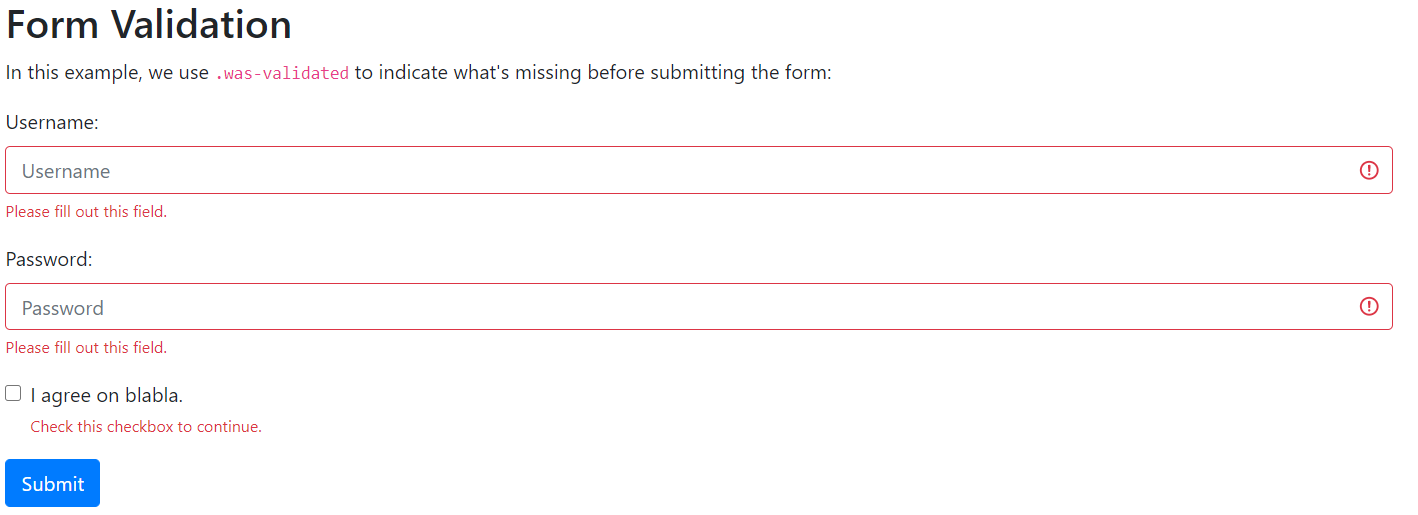 AnalisisMevalidasi sebuah form sebelum. Keuntungan validasi dengan bootstrap adalah mengurangi beban server untuk lakukan validasi pada aplikasi yang server side seperti php/asp karena validasi menggunakan bootstrap itu di eksekusi di client.ListingOutput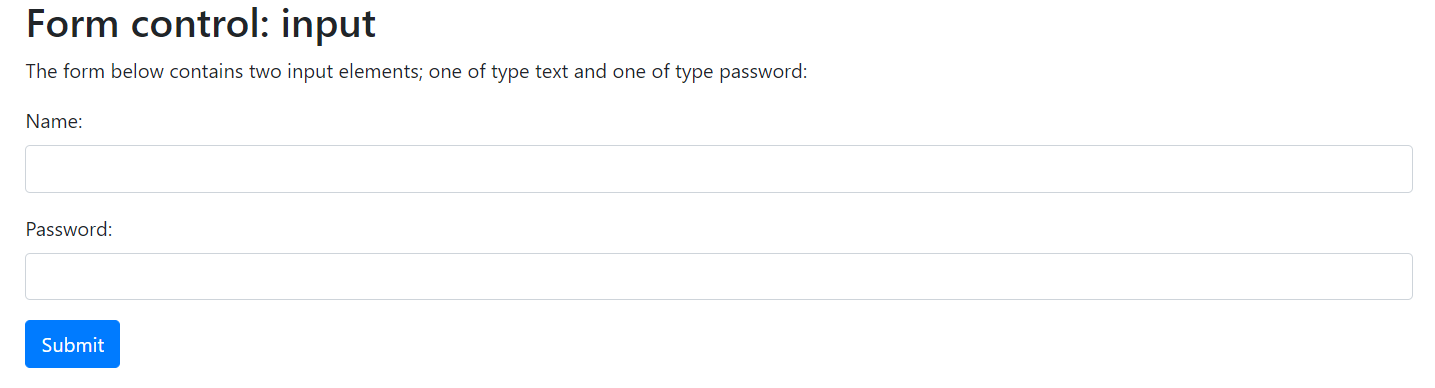 AnalisisDapat mengisi data diform tersebut.